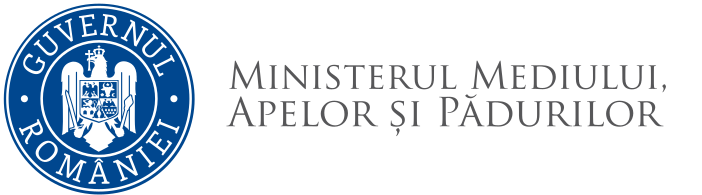 REZULTATULprobei suplimentare de testare a competențelor în domeniul tehnologiei informației – nivel mediu la concursul de recrutare organizat pentru ocuparea funcției publice de execuție vacantă de  consilier, clasa I, grad profesional asistent (ID 544226) la Serviciul Evaluare Impact din cadrul Direcției Generale Evaluare Impact, Controlul Poluării și Schimbări Climatice       Având în vedere prevederile procedurii de organizare și desfășurare a probei suplimentare de testare a competențelor în domeniul tehnologiei informației în cadrul concursurilor organizate de către minister, expertul nominalizat prin ordinul ministrului mediului, apelor și pădurilor  nr. 3090/2022 comunică următorul rezultat al probei suplimentare:Afișat astăzi, 04.01.2023 la ora 10:00 la sediul Ministerului Mediului, Apelor și Pădurilor din  Bld. Libertății, nr.12, București .Secretar,Nr.crt.Nr dosarRezultatul probei suplimentare1.DGRUJRP/73590/12.12.2022ADMIS